Womans Role 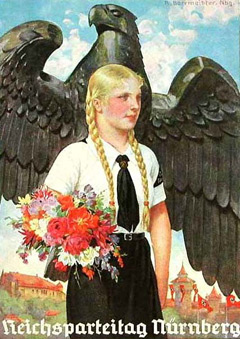 Women Preachers According to the Holy Scriptures women are not allowed to preach sermons or teach in the official gatherings of the church. I quote a few Bible texts to support this increasingly unpopular but, nevertheless, inspired directive. 1 Corinthians 14: 24: Let your women keep silence in the churches: for it is not permitted unto them to speak; but they are commanded to be under obedience, as also saith the law. 35: And if they will learn anything, let them ask their husbands at home: for it is a shame for women to speak in the church. 36: What? came the word of God out from you? or came it unto you only? 37: If any man think himself to be a prophet, or spiritual, let him acknowledge that the things that I write unto you are the commandments of the Lord. 38: But if any man be ignorant, let him be ignorant. Many believers will challenge this stand. It was challenged in Paul's day. The Apostle anticipated a rejection of this teaching. verse 36 What came the word of God out from you? or came it unto you only? He then goes on to say that believers who profess to have the Spirit of God should recognize and acknowledge that what he is writing is in fact the commandment of the Lord! verse 37 If any man think himself to be a prophet, or spiritual, let him acknowledge that the things that I write unto you are the commandments of the Lord. Conclusion Paul's conclusion is that believers who ignore the fact that this is a commandment of God, will remain in ignorance and be ignored themselves. One can hardly imagine a more tragic outcome than to willfully remain ignorant and be disregarded by the Almighty God. verse 38 But if any man be ignorant, let him be ignorant. When writing to Timothy we find the Apostle saying virtually the same thing. 1 Timothy 2: 11: Let the woman learn in silence with all subjection. 12: But I suffer not a woman to teach, nor to usurp authority over the man, but to be in silence. 13: For Adam was first formed, then Eve. 14: And Adam was not deceived, but the woman being deceived was in the transgression. 2 Timothy 2:2 And the things that thou hast heard of me among many witnesses, the same commit thou to faithful MEN, who shall be able to teach others also. Old & New Testament ExamplesNo one will doubt but that only men officiated as priests in the Temple services ordained of Almighty God. Had Yahshua the Messiah intended the New Testament church to function differently he would have made that fact known by appointing at least a few women apostles. But he didn't. He chose twelve men who, later, when selecting seven deacons also chose men instead of women for those duties. These facts have a message for the church today. Heed it.This does not mean that women are inferior to men; or that they have no place in the work of Yahweh. The Holy Scriptures provide several examples of women prophets: Miriam the sister of Moses. (Exodus 15:20) Deborah. (Judges 4-5) Huldah the wife of Shallum. (2 Kings 22:14) The four daughters of Philip the evangelist. (Acts 21:8-9) These women obviously used the gift of prophecy to benefit the church; and their prophetic messages were listened to by all who cared to hear the Word of God spoken through them. But they did not preach nor teach in the temple or in the official Sabbath assemblies. Their prophetic messages were delivered outside the official church gatherings. That is the point Paul is making in 1 Corinthians 14:34 where he plainly states that women are not allowed to teach or preach in the churches. "Let your women keep silence in the churches: for it is not permitted unto them to speak; but they are commanded to be under obedience, as also saith the law." Bear in mind that Corinth was a city in Greece where democracy was born. But even there the Greeks had to be taught Yahweh's levels of authority, of which our misguided generation is so ignorant. The fact is:By divine command and innumerable examples in the Scriptures, men are given more authority than women inside the Temple services and church assemblies. Men will also be held more responsible for the errors they make inside the churches. The 'church' incidentally is not a man-made building. The 'church' is the congregation that meets in a building, be it of bricks and mortar or wood. This does not mean that men are more intelligent or able than women. They are not. We all know some folks in authority, men or women, are not always more able than those under them. Nor does it mean that women are more able than men. That also is not the case. What it does mean is that Yahweh has given the men in His church the authority and task of preaching and teaching His Word. He has not given this authority to women, however qualified they may consider themselves to be. I repeat it is a matter of divine authority; not personal preference, sincerity, enthusiasm, democratic expediency, intelligence or ability. It is a matter of divine authority! Consequently, the Holy Spirit will work more effectively through His authorized channels (the men) than through even the most dedicated or educated of women. Also bear in mind that we are here dealing with Yahweh's commandments, not with the fickle fashions of a wayward and deceived generation.  Things "Unmarried" Women can do in the Church:Help in Church offices (Filing / Word-processing / Database & e-mail management) Help teach the very young children Providing musical accompaniment at Sabbath and social meetings. (Piano, guitar, violin, banjo, mandolin, flute and trumpet etc.) Doing special items (choir items, testimonies, poems etc.) Help at Feasts: laying tables, flower arrangements etc. Help their mothers in their own homes.Things "Married" Women can do in the Church:Teaching the young children on the Sabbath Teaching younger women how to bring up their families Providing music in church services (choir, keyboard, piano, violin etc.) Senior secretarial work in the Church office. Reading incoming mail and dispatching literature: setting aside letters for personal answers. These letters are answered by the elders (men). Organizing the catering arrangements at all the Feasts. Keeping Church Accounts. Voluntary Welfare Work / Dorcas / Community Care / Helping the aged, the young, the lonely, widows, orphans, the sick. Should Women wear Makeup and/ or Jewelry?The Bible doesn't say much about makeup; so, I hesitate to pontificate on the subject. We are, however, told inLeviticus 19: 28: Ye shall not make any cuttings in your flesh for the dead, nor print any marks upon you: I am the LORD. Of course, this doesn't expressly deal with the matter of makeup; but it does point to the heathen practice of printing marks on the body, cutting or tattooing (Pagan) marks in it; a practice which is now very fashionable. Some fans at sporting events now paint their faces and bodies in part or whole almost as a way of entertainment and nobody seems to connect this painting craze with the Bible command which forbids believers from marking their faces or bodies in anyway. We read in the book of Kings that the evil queen Jezebel painted her face and tired her hair in an attempt to impress the conquering Jehu who had just killed her son Joram king of Israel in battle. 2 Kings 9:22 And it came to pass, when Joram saw Jehu, that he said, Is it peace, Jehu? And he answered, What peace, so long as the whoredoms of thy mother Jezebel and her witchcraft are so many? … 30: And when Jehu was come to Jezreel, Jezebel heard of it; and she painted her face, and tired her head, and looked out at a window. In view of these things my personal opinion is that true believers should not paint their faces in a vain attempt to look better than they really are. I can understand a very pale faced woman using a little coloring in order to look healthier; but that is a far cry from what one sees nowadays where, even in Christian churches, women paint their faces and nails and look more like modern versions of Jezebel than the children of God preparing to meet the Savior. In short, scent, powder, a little makeup, hairstyles, jewelry, expensive clothes etc., may be in order; but there is a fine separating line in all of these things which Christian women and their husbands must decide for themselves. The wearing of jewelry (rings, precious stones, bracelets, armbands, broaches etc.) is not a sin. If you study all the texts in the Scriptures on this matter you will see that Yahweh's people (the Israelites) wore jewelry. Abraham's servant's presented jewelry to Rebekah. (Gen.24:22,53) The High Priest wore jeweled garments. Kings wore rings and the Prodigal Son's father put a ring on his son's hand when he came home (Luke 15:22). Moreover, Yahweh Himself is going to make up his jewels. Malachi 3: 16: Then they that feared the LORD spake often one to another: and the LORD hearkened, and heard it, and a book of remembrance was written before him for them that feared the LORD, and that thought upon his name. 17: And they shall be mine, saith the LORD of hosts, in that day when I make up my jewels; and I will spare them, as a man spareth his own son that serve him. If you study the following passages you will see clearly that the wearing of jewellery is not a sin. (Exodus 11:2, 12:35, Isa.61:10, Eze.16:17-19). Did not Yahweh Himself clothe Israel his wife with jewellery and fine clothes? Nevertheless, the wearing of jewellery becomes sin when believers put their gems and fine clothes first before faith, holiness, humility and good works. Then the jewellery has become a snare, an idol - a sin. This means that women may wear jewellery if they please: it is not a sin, so long as it doesn't distort their appearance and become an over-riding obsession. Then, like every other excess, it can become a snare - a sin.  In 1 Timothy 2:9 Paul is warning about putting fine clothes, elaborate hairstyles and expensive jewellery before good deeds, submissiveness and godliness. It is all a question of priorities. As I said above, if a believer, male or female, gets these things out of order, (in other words if the most important things are put last) then he/she is missing the point and has made a idol of a perfectly acceptable thing. Bodily cleanliness, good clothes, well groomed hair etc. all have their proper place; but they should always come second to godliness, humility and good deeds.Women Preachers According to the Holy Scriptures women are not allowed to preach sermons or teach in the official gatherings of the church. I quote a few Bible texts to support this increasingly unpopular but, nevertheless, inspired directive. 1 Corinthians 14: 24: Let your women keep silence in the churches: for it is not permitted unto them to speak; but they are commanded to be under obedience, as also saith the law. 35: And if they will learn anything, let them ask their husbands at home: for it is a shame for women to speak in the church. 36: What? came the word of God out from you? or came it unto you only? 37: If any man think himself to be a prophet, or spiritual, let him acknowledge that the things that I write unto you are the commandments of the Lord. 38: But if any man be ignorant, let him be ignorant. Many believers will challenge this stand. It was challenged in Paul's day. The Apostle anticipated a rejection of this teaching. verse 36 What came the word of God out from you? or came it unto you only? He then goes on to say that believers who profess to have the Spirit of God should recognize and acknowledge that what he is writing is in fact the commandment of the Lord! verse 37 If any man think himself to be a prophet, or spiritual, let him acknowledge that the things that I write unto you are the commandments of the Lord. Conclusion Paul's conclusion is that believers who ignore the fact that this is a commandment of God, will remain in ignorance and be ignored themselves. One can hardly imagine a more tragic outcome than to wilfully remain ignorant and be disregarded by the Almighty God. verse 38 But if any man be ignorant, let him be ignorant. When writing to Timothy we find the Apostle saying virtually the same thing. 1 Timothy 2: 11: Let the woman learn in silence with all subjection. 12: But I suffer not a woman to teach, nor to usurp authority over the man, but to be in silence. 13: For Adam was first formed, then Eve. 14: And Adam was not deceived, but the woman being deceived was in the transgression. 2 Timothy 2:2 And the things that thou hast heard of me among many witnesses, the same commit thou to faithful MEN, who shall be able to teach others also. Old & New Testament ExamplesNo one will doubt but that only men officiated as priests in the Temple services ordained of Almighty God. Had Yeshua the Messiah intended the New Testament church to function differently he would have made that fact known by appointing at least a few women apostles. But he didn't. He chose twelve men who, later, when selecting seven deacons also chose men instead of women for those duties. These facts have a message for the church today. Heed it.This does not mean that women are inferior to men; or that they have no place in the work of Yahweh. The Holy Scriptures provide several examples of women prophets: Miriam the sister of Moses. (Exodus 15:20) Deborah. (Judges 4-5) Huldah the wife of Shallum. (2 Kings 22:14) The four daughters of Philip the evangelist. (Acts 21:8-9) These women obviously used the gift of prophecy to benefit the church; and their prophetic messages were listened to by all who cared to hear the Word of God spoken through them. But they did not preach nor teach in the temple or in the official Sabbath assemblies. Their prophetic messages were delivered outside the official church gatherings. That is the point Paul is making in 1 Corinthians 14:34 where he plainly states that women are not allowed to teach or preach in the churches. "Let your women keep silence in the churches: for it is not permitted unto them to speak; but they are commanded to be under obedience, as also saith the law." Bear in mind that Corinth was a city in Greece where democracy was born. But even there the Greeks had to be taught Yahweh's levels of authority, of which our misguided generation is so ignorant. The fact is:By divine command and innumerable examples in the Scriptures, men are given more authority than women inside the Temple services and church assemblies. Men will also be held more responsible for the errors they make inside the churches. The 'church' incidentally is not a man-made building. The 'church' is the congregation that meets in a building, be it of bricks and mortar or wood. This does not mean that men are more intelligent or able than women. They are not. We all know some folks in authority, men or women, are not always more able than those under them. Nor does it mean that women are more able than men. That also is not the case. What it does mean is that Yahweh has given the men in His church the authority and task of preaching and teaching His Word. He has not given this authority to women, however qualified they may consider themselves to be. I repeat: it is a matter of divine authority; not personal preference, sincerity, enthusiasm, democratic expediency, intelligence or ability. It is a matter of divine authority! Consequently the Holy Spirit will work more effectively through His authorized channels (the men) than through even the most dedicated or educated of women. Also bear in mind that we are here dealing with Yahweh's commandments, not with the fickle fashions of a wayward and deceived generation.  Things "Unmarried" Women can do in the Church:Help in Church offices (Filing / Word-processing / Database & e-mail management) Help teach the very young children Providing musical accompaniment at Sabbath and social meetings. (Piano, guitar, violin, banjo, mandolin, flute and trumpet etc.) Doing special items (choir items, testimonies, poems etc.) Help at Feasts: laying tables, flower arrangements etc. Help their mothers in their own homes.Things "Married" Women can do in the Church:Teaching the young children on the Sabbath Teaching younger women how to bring up their families Providing music in church services (choir, keyboard, piano, violin etc.) Senior secretarial work in the Church office. Reading incoming mail and dispatching literature: setting aside letters for personal answers. These letters are answered by the elders (men). Organizing the catering arrangements at all the Feasts. Keeping Church Accounts. Voluntary Welfare Work / Dorcas / Community Care / Helping the aged, the young, the lonely, widows, orphans, the sick. Should Women wear Makeup and/ or Jewelry?:The Bible doesn't say much about makeup; so I hesitate to pontificate on the subject. We are, however, told inLeviticus 19: 28: Ye shall not make any cuttings in your flesh for the dead, nor print any marks upon you: I am the LORD. Of course this doesn't expressly deal with the matter of makeup; but it does point to the heathen practice of printing marks on the body, cutting or tattooing (Pagan) marks in it; a practice which is now very fashionable. Some fans at sporting events now paint their faces and bodies in part or whole almost as a way of entertainment and nobody seems to connect this painting craze with the Bible command which forbids believers from marking their faces or bodies in anyway. We read in the book of Kings that the evil queen Jezebel painted her face and tired her hair in an attempt to impress the conquering Jehu who had just killed her son Joram king of Israel in battle. 2 Kings 9:22 And it came to pass, when Joram saw Jehu, that he said, Is it peace, Jehu? And he answered, What peace, so long as the whoredoms of thy mother Jezebel and her witchcraft are so many?… 30: And when Jehu was come to Jezreel, Jezebel heard of it; and she painted her face, and tired her head, and looked out at a window. In view of these things my personal opinion is that true believers should not paint their faces in a vain attempt to look better than they really are. I can understand a very pale faced woman using a little coloring in order to look healthier; but that is a far cry from what one sees nowadays where, even in Christian churches, women paint their faces and nails and look more like modern versions of Jezebel than the children of God preparing to meet the Savior. In short, scent, powder, a little makeup, hairstyles, jewellery, expensive clothes etc., may be in order; but there is a fine separating line in all of these things which Christian women and their husbands must decide for themselves. The wearing of jewellery (rings, precious stones, bracelets, armbands, broaches etc.) is not a sin. If you study all the texts in the Scriptures on this matter you will see that Yahweh's people (the Israelites) wore jewellery. Abraham's servant's presented jewellery to Rebekah. (Gen.24:22,53) The High Priest wore jeweled garments. Kings wore rings and the Prodigal Son's father put a ring on his son's hand when he came home (Luke 15:22). Moreover, Yahweh Himself is going to make up his jewels. Malachi 3: 16: Then they that feared the LORD spake often one to another: and the LORD hearkened, and heard it, and a book of remembrance was written before him for them that feared the LORD, and that thought upon his name. 17: And they shall be mine, saith the LORD of hosts, in that day when I make up my jewels; and I will spare them, as a man spareth his own son that serve him. If you study the following passages you will see clearly that the wearing of jewellery is not a sin. (Exodus 11:2, 12:35, Isa.61:10, Eze.16:17-19). Did not Yahweh Himself clothe Israel his wife with jewellery and fine clothes? Nevertheless, the wearing of jewellery becomes sin when believers put their gems and fine clothes first before faith, holiness, humility and good works. Then the jewellery has become a snare, an idol - a sin. This means that women may wear jewellery if they please: it is not a sin, so long as it doesn't distort their appearance and become an over-riding obsession. Then, like every other excess, it can become a snare - a sin.  In 1 Timothy 2:9 Paul is warning about putting fine clothes, elaborate hairstyles and expensive jewellery before good deeds, submissiveness and godliness. It is all a question of priorities. As I said above, if a believer, male or female, gets these things out of order, (in other words if the most important things are put last) then he/she is missing the point and has made a idol of a perfectly acceptable thing. Bodily cleanliness, good clothes, well groomed hair etc. all have their proper place; but they should always come second to godliness, humility and good deeds.